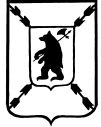                                                                       ЯРОСЛАВСКАЯ   ОБЛАСТЬ  ПОШЕХОНСКИЙ   МУНИЦИПАЛЬНЫЙ   РАЙОНСОБРАНИЕ  ДЕПУТАТОВР Е Ш Е Н И Е  _____23.  04. 2020 ________ _года                                                                                                         №  49_                                                                                                                                                           г. Пошехонье «О внесении изменений   в План работыСобрания Депутатов Пошехонского муниципального района»          В соответствии с Федеральным законом от  03.10.2006 № 131-ФЗ «Об общих принципах организации местного самоуправления в Российской Федерации», поступившими предложениями и.о. прокурора Пошехонского района советника юстиции Туршиной С.В. руководствуясь Уставом  Пошехонского муниципального района, Собрание Депутатов Пошехонского муниципального района,Р Е Ш И Л О :1.В План работы Собрания Депутатов Пошехонского муниципального района на 2020 год  внести  изменения, утвердив  в новой редакции согласно  приложения к настоящему решению.2 . Настоящее решение  опубликовать в газете  Пошехонского муниципального района  «Сельская новь» и на официальном сайте Администрации Пошехонского муниципального района в телекоммуникационной сети «Интернет».Глава   Пошехонского муниципального района                                         Н. Н. БеловУтвержден решением Собрания ДепутатовПошехонского муниципального районаот__ 23.  04. 2020  №  49ПЛАНработы Собрания Депутатов Пошехонского муниципального районана 2020 год№ п\пДата проведения  мероприятия Наименование мероприятия Планируемые вопросы  к рассмотрению1. 18.02. 2020Заседание  бюджетной комиссии  Собрания Депутатов Пошехонского муниципального  района, комиссии по социальным гарантиям 220.02.2020Очередное  заседание Собрания Депутатов Пошехонского муниципального района1. О внесении изменений в решение Собрания Депутатов  Пошехонского муниципального района  от 19.12.2019 № 14 «Об утверждении  бюджета Пошехонского муниципального района на 2020год и плановый период 2021-2022 годы»2. Об утверждении Плана работы Собрания Депутатов ПМР на 2020 год3. О тарифах на перевозку пассажирским транспортом .3.21.04.2020Заседание бюджетной комиссии 1.2. 4.23.04.2020Очередное  заседание Собрания Депутатов 1.  Отчет Главы Пошехонского МР о работе Администрации  ПМР за 2019 год 2. Отчет председателя КСО о работе за 2019 год3. Иные вопросы519.05.2020Заседание бюджетной комиссии 1.  Отчет Главы Пошехонского МР о работе Администрации  ПМР за 2019 год 2. Об исполнении бюджета  Пошехонского муниципального района за 1 квартал 2020 года3. Отчет председателя КСО о работе за 2019 год4. Иные вопросы621.05.2020Очередное  заседание Собрания Депутатов 723.06.2020Заседание бюджетной комиссии8 25.06.2020Внеочередное заседание 1.  Об исполнении бюджета ПМР за 2019 год  и плановый период  2020- 2021 годы.2.  О внесении изменений в  решение Собрания депутатов Пошехонского муниципального района  от 26.10.2017 № 45 «Об утверждении Положения о бюджетном  процессе в  Пошехонском муниципальном районе».3. Об утверждении Правил использования  водных объектов общего пользования9.14.07.2020Заседание бюджетной комиссии1016.07.2020Очередное  заседание1. Исполнение бюджета Пошехонского муниципального района за 6 месяцев  2020 г.2. О присвоении звания Почетный гражданин Пошехонского МР11.17.11.2020Заседание бюджетной комиссии12.19.11.2020Внеочередное  заседание1.О назначении публичных слушаний по  проекту бюджета Пошехонского муниципального района на 2021 год и плановый период 202-2023 годы.2. Об исполнении бюджета Пошехонского муниципального района за 9 месяцев 2020 года.1315.12.2020Заседание бюджетной комиссии1417.12.2020Внеочередное  заседание1. Принятие бюджета  Пошехонского муниципального района  на 2021 год и плановый период 2022-2023 годы2. О передаче полномочий ОМСУ Пошехонского района.